		   г. Могилев, ул. Ленинская, д.13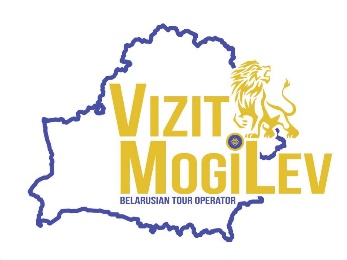 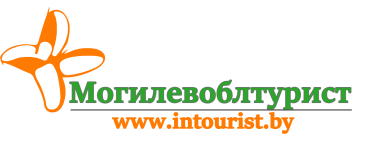 8 0222 64-72-80 +37529 184-84-78, +37533 690-00-36mog-intourist@mail.ruГОРДАЯ АБХАЗИЯМинск-Могилев-Краснодар-Гагра-Краснодар-Могилев-Минск14 дней (10 дней/9 ночей на море)Отель "Охотник"ПРОГРАММА ТУРА:День 1 Выезд из Минска, из Могилева. Транзит по территории РБ и РФ. Ночной переезд.День 2Транзит по территории РФ. Прибытие в Краснодар. Заселение в отель. Свободное время.(При себе иметь небольшую сумму российских денег на обеды, ужины).День 3Завтрак. Выселение из отеля. Транзит по территории РФ. Прохождение границы. Прибытие на курорт. Расселение по гостевым домам. День 4Отдых на мореДень 4-11Отдых на море. По желанию организация экскурсий на месте за дополнительную плату. День 12Отдых на море. Выселение из отеля. Трансфер на границу. Прохождение границы. Транзит по территории РФ. Прибытие в Краснодар, заселение в отель. Свободное время.День 13Завтрак. Выселение из отеля. Транзит по территории РФ. Ночной переезд.День 14Прибытие в Могилев, Минск во второй половине дня либо поздним вечером в зависимости от дорожной ситуации и прохождения границ.Отель "Охотник" (Гагра)Детям до 12 лет на основном месте - скидка 20$+ транспортный пакет - 100$ в белорусских рублях по курсу НБ+2%Описание объекта размещения:Отель «Охотник»Мини-гостиница расположена в районе Новой Гагры. Построен и введен в эксплуатацию в 2016 году, представляет собой 3-х этажное современное здание.Пляж - городской песочно-галечный, в 600-700 метрах от гостиницы. На пляже - лежаки, зонты, водные виды развлечений.2-х и 3-х местные номера однокомнатные с удобствами.Во всех номерах современная мебель, холодильник, телевизор, кондиционер, санузел.Выход из всех номеров на общий балкон.Имеется просторная кухня под навесом. Рядом находятся: рынок, кафе, столовые, рестораны.В стоимость тура включено: проезд комфортабельным автобусом.услуги сопровождающего.транзитные ночлеги на территории РФ, с завтраками.проживание в гостевом доме (9 ночей).Оплачивается дополнительно:медицинская страховка (ориентировочно 8$ с человека)транспортный пакет 100$ по курсу НБРБ+2% личные расходы. Контактное лицо Дарья 80222 64-72-80, +37529 184-84-78, +37533 690-00-36Дата выездаСтоимость на человека в номереСтоимость на человека в номереСтоимость на человека в номереСтоимость на человека в номереДата выездаМесто в номере1-местныйСтандартМесто в номере2-хместныйСтандартМесто в номере3-хместныйСтандартМесто в номере4-хместныйСтандарт13.06.2024 (15.06-24.06) 26.06.2024390$275$255$240$22.06.2024 (24.06-03.07) 05.07.2024435$310$285$280$01.07.2024 (03.07-12.07) 14.07.2024515$355$320$300$10.07.2024 (12.07-21.07) 23.07.2024525$365$330$310$19.07.2024 (21.07-30.07) 01.08.2024525$365$330$310$28.07.2024 (30.07-08.08) 10.08.2024525$365$330$310$06.08.2024 (08.08-17.08) 19.08.2024525$365$330$310$15.08.2024 (17.08-26.08) 28.08.2024525$365$330$310$24.08.2024 (26.08-04.09) 06.09.2024480$330$295$285$02.09.2024 (04.09-13.09) 15.09.2024440$310$275$265$